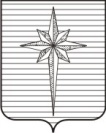 АДМИНИСТРАЦИЯ ЗАТО ЗВЁЗДНЫЙпостановление00.00.2019 										         № 000Об утверждении Перечня видов муниципального контроля и органов местного самоуправления, уполномоченных на их осуществление, на территории ЗАТО ЗвёздныйВ соответствии с пунктом 1 части 2 статьи 6 Федерального закона от 26.12.2008 № 294-ФЗ «О защите прав юридических лиц и индивидуальных предпринимателей при осуществлении государственного контроля (надзора) и муниципального контроля», на основании пункта 9 части 1 статьи 43 Устава городского округа ЗАТО Звёздный Пермского края, решения Думы ЗАТО Звёздный от 26.01.2017 № 240 «О порядке ведения перечня видов муниципального контроля и органов местного самоуправления ЗАТО Звёздный, уполномоченных на их осуществление» администрация ЗАТО Звёздный постановляет:1. Утвердить прилагаемый Перечень видов муниципального контроля и органов местного самоуправления, уполномоченных на их осуществление, на территории ЗАТО Звёздный. 2. Опубликовать настоящее постановление установленным порядком в информационном бюллетене ЗАТО Звёздный «Вестник Звёздного».3. Настоящее постановление вступает в силу после дня его официального опубликования.4. Контроль за исполнением постановления возложить на первого заместителя главы администрации ЗАТО Звёздный.Глава администрации ЗАТО Звёздный				 А.М. ШвецовРасчёт рассылки:1. В дело 2. Юдиной Т.П.3. Мироновой Н.М.4. Никитину Н.И.5. Волковой М.А.6. Гордеенко М.А.7. Казанцевой А.Н.8. Прокуратура 